Κλιματικές Ζώνες – Ζώνες Βλάστησης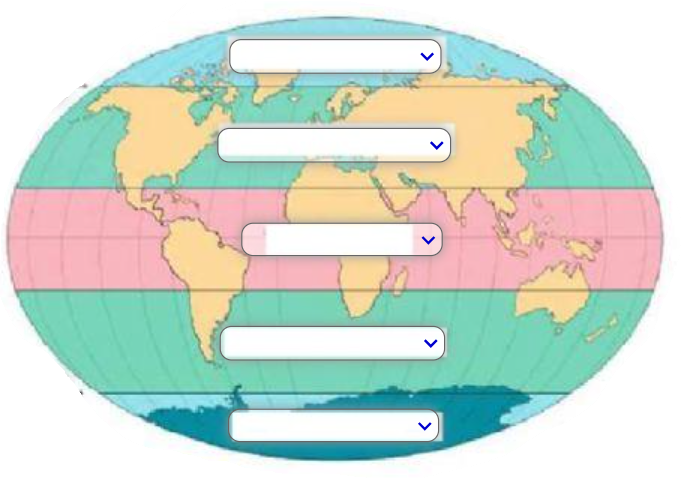 Εύκρατη ΖώνηΏρες ΘερμοκρασίαΒροχέςΒλάστησηΖώαΤροπική ΖώνηΏρες ΘερμοκρασίαΒροχέςΒλάστησηΖώαΠολική ΖώνηΏρες ΘερμοκρασίαΒροχέςΒλάστησηΖώα